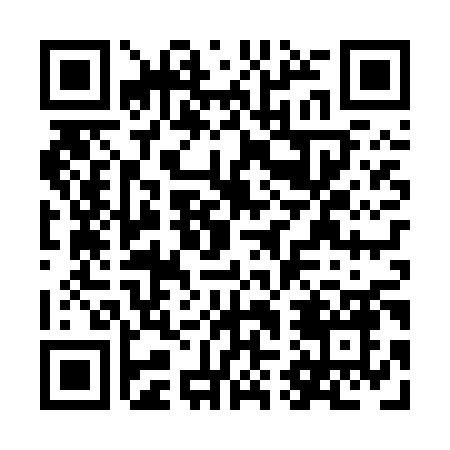 Prayer times for Bishops Mills, Ontario, CanadaWed 1 May 2024 - Fri 31 May 2024High Latitude Method: Angle Based RulePrayer Calculation Method: Islamic Society of North AmericaAsar Calculation Method: HanafiPrayer times provided by https://www.salahtimes.comDateDayFajrSunriseDhuhrAsrMaghribIsha1Wed4:175:521:006:008:099:432Thu4:165:501:006:018:109:453Fri4:145:491:006:028:119:474Sat4:125:471:006:028:129:485Sun4:105:4612:596:038:149:506Mon4:085:4512:596:048:159:527Tue4:065:4312:596:048:169:548Wed4:045:4212:596:058:179:559Thu4:025:4112:596:068:189:5710Fri4:005:3912:596:078:209:5911Sat3:595:3812:596:078:2110:0112Sun3:575:3712:596:088:2210:0213Mon3:555:3612:596:098:2310:0414Tue3:535:3512:596:098:2410:0615Wed3:525:3312:596:108:2510:0816Thu3:505:3212:596:118:2710:0917Fri3:485:3112:596:118:2810:1118Sat3:475:3012:596:128:2910:1319Sun3:455:2912:596:138:3010:1420Mon3:445:2812:596:138:3110:1621Tue3:425:2712:596:148:3210:1822Wed3:415:271:006:148:3310:1923Thu3:395:261:006:158:3410:2124Fri3:385:251:006:168:3510:2225Sat3:375:241:006:168:3610:2426Sun3:355:231:006:178:3710:2527Mon3:345:231:006:178:3810:2728Tue3:335:221:006:188:3910:2829Wed3:325:211:006:198:4010:3030Thu3:315:211:006:198:4110:3131Fri3:295:201:016:208:4210:32